ESCUELA SUPERIOR POLITÉCNICA DEL LITORAL(PAC)CODIGO CPCDESCRIPCION/ESPECIFICACIONES (TAMAÑO, DISEÑO, MODELO, ETC)CANTIDADSolicitud de Compra.corresponda.   Caso contrario,  la  Unidad de  Adquisiciones y  Suministros  no aceptará laCentro de CostoEspecificar detalladamente: marca, modelo, peso, capacidad, código, volumen, color, segúnVICERRECTORADO DE ASUNTOS ESTUDIANTILES Y BIENESTARUNIDAD SOLICITANTE:  5/Abril/2012FECHA:VAEB582SOLICITUD DE COMPRA # UNIDAD DE ADQUISICIONES Y SUMINISTROS12 A BLACK HP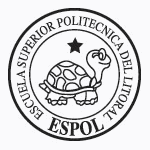 389120146HP 21 COLOR NEGRO DESKJET 2360389120146HP 22 TRICOLOR DESKJET 2360389120146HP OFFICEJET PRO K8600: 88 BLACK, 88 CYAN, 88 MAGENTA, 88 YELLOW389120146HP K8600 88 BLACK389120146HP K8600 88  COLOR CYAN.389120146HP K8600 88  COLOR MAGENTA.389120146HP K8600 88 COLOR YELLOW38912014636250002791102434620092265600035321013532200263400042995004523000MC0701-2RUGEL CABRERA, SANDRA CRISTINARESPONSABLE:RUGEL CABRERA, SANDRA CRISTINAUSUARIO          :FIERRO SAMANIEGO, MIGUEL ANGELSECRT.VICE-RECTOR ASUNTOS ESTUD.Y BIENESRUGEL CABRERA, SANDRA CRISTINACUSTODIO       :SOLICITA LA ADQUISICIONObservación:DATOS ADICIONALESPARA USO DEL VAEB